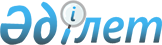 О внесении изменений в совместный приказ Председателя Агентства Республики Казахстан по делам государственной службы и противодействию коррупции от 31 октября 2018 года № 252 и Министра национальной экономики Республики Казахстан от 31 октября 2018 года № 45 "Об утверждении критериев оценки степени риска и проверочных листов за соблюдением законодательства в сфере государственной службы государственными органами и за соблюдением норм служебной этики государственными служащими"
					
			Утративший силу
			
			
		
					Совместный приказ Председателя Агентства Республики Казахстан по делам государственной службы от 9 июля 2021 года № 119 и Министра национальной экономики Республики Казахстан от 12 июля 2021 года № 69. Зарегистрирован в Министерстве юстиции Республики Казахстан 22 июля 2021 года № 23643. Утратил силу совместным приказом Председателя Агентства Республики Казахстан по делам государственной службы от 23 ноября 2022 года № 233 и Министра национальной экономики Республики Казахстан от 25 ноября 2022 года № 89.
      Сноска. Утратил силу совместным приказом Председателя Агентства РК по делам государственной службы от 23.11.2022 № 233 и Министра национальной экономики РК от 25.11.2022 № 89 (вводится в действие с 01.01.2023).
      ПРИКАЗЫВАЕМ:
      1. Внести в совместный приказ Председателя Агентства Республики Казахстан по делам государственной службы и противодействию коррупции от 31 октября 2018 года № 252 и Министра национальной экономики Республики Казахстан от 31 октября 2018 года № 45 "Об утверждении критериев оценки степени риска и проверочных листов за соблюдением законодательства в сфере государственной службы государственными органами и за соблюдением норм служебной этики государственными служащими" (зарегистрирован в Реестре государственной регистрации нормативных правовых актов за № 17654) следующие изменения:
      в приложении 1 к указанному совместному приказу:
      в Критериях оценки степени риска по соблюдению законодательства в сфере государственной службы государственными органами и за соблюдением норм служебной этики государственными служащими:
      пункт 1 изложить в следующей редакции:
      "1. Настоящие Критерии оценки степени риска за соблюдением законодательства в сфере государственной службы государственными органами и за соблюдением служебной этики государственными служащими (далее – Критерии) приняты в соответствии с Предпринимательским кодексом Республики Казахстан, Законом Республики Казахстан "О государственной службе Республики Казахстан" (далее – Закон), Этическим кодексом государственных служащих Республики Казахстан (Правилами служебной этики государственных служащих), утвержденным Указом Президента Республики Казахстан от 29 декабря 2015 года № 153 (далее – Этический кодекс), а также Правилами формирования государственными органами системы оценки рисков и формы проверочных листов, утвержденными приказом исполняющего обязанности Министра национальной экономики Республики Казахстан от 31 июля 2018 года № 3 (зарегистрирован в Реестре государственной регистрации нормативных правовых актов за № 17371) для отбора Агентством Республики Казахстан по делам государственной службы (далее – Агентство) и его территориальными подразделениями государственных органов с целью проведения проверок и профилактического контроля с посещением субъекта контроля.";
      Субъективные критерии оценки степени риска за соблюдением законодательства в сфере государственной службы государственными органами и за соблюдением норм служебной этики государственными служащими изложить в новой редакции согласно приложению 1 к настоящему приказу;
      приложение 2 к указанному совместному приказу изложить в новой редакции согласно приложению 2 к настоящему приказу.
      2. Департаменту контроля в сфере государственной службы Агентства Республики Казахстан по делам государственной службы в установленном законодательством порядке обеспечить:
      1) государственную регистрацию настоящего приказа в Министерстве юстиции Республики Казахстан;
      2) размещение настоящего приказа на интернет-ресурсе Агентства Республики Казахстан по делам государственной службы.
      3. Контроль за исполнением настоящего приказа возложить на заместителя Председателя Агентства Республики Казахстан по делам государственной службы, курирующего вопросы контроля в сфере государственной службы.
      4. Настоящий приказ вводится в действие после дня его первого официального опубликования. Субъективные критерии оценки степени риска за соблюдением законодательства в сфере государственной службы государственными органами и за соблюдением норм служебной этики государственными служащими
      * степень тяжести устанавливается при несоблюдении субъективных критериев Проверочный лист
      за соблюдением законодательства в сфере государственной службы государственными органами и за соблюдением норм служебной этики государственными служащими в отношении________________________________________________________________________________________________________________________________________________________________________________________________________________________________________________       наименование однородной группы субъектов (объектов) контроля и надзор Государственный орган, назначивший проверку________________________________________________________________________________________________________________________________________________________________       Акт о назначении проверки/профилактического контроля с посещением субъекта (объекта) контроля________________________________________________________________________________________________________________________________________________________________       №, дата Наименование субъекта (объекта) контроля________________________________________________________________________________________________________________________________________________________________(Индивидуальный идентификационный номер), бизнес-идентификационный номер субъекта (объекта) контроля________________________________________________________________________________________________________________________________________________________________       Адрес места нахождения________________________________________________________________________________________________________________________________________________________________
      Должностное (ые) лицо (а) _________________________________________________                               должность                                     подпись _______________________________________________________________________________                         фамилия, имя, отчество (при наличии)       Руководитель субъекта контроля______________________________________________                                                 должность подпись________________________________________________________________________________                         фамилия, имя, отчество (при наличии)
					© 2012. РГП на ПХВ «Институт законодательства и правовой информации Республики Казахстан» Министерства юстиции Республики Казахстан
				
      "СОГЛАСОВАН"Комитет по правовойстатистике и специальным учетамГенеральной прокуратурыРеспублики Казахстан
Приложение 1
к совместному приказу
Председателя Агентства
Республики Казахстан по делам
государственной службы и
противодействию коррупции
от 9 июля 2021 года № 119
и Министра национальной
экономики
Республики Казахстан
от 12 июля 2021 года № 69Приложение
к Критериям оценки
степени риска за соблюдением
законодательства в сфере
государственной службы
государственными органами
и за соблюдением норм
служебной этики
государственными служащим
№
Субъективные критерии
Степень нарушения*
Результаты предыдущих проверок и профилактического контроля с посещением субъектов контроля Агентства и его территориальных подразделений, Администрации Президента Республики Казахстан, уполномоченного государственного органа по труду, местных органов по инспекции труда и надзора органов прокуратуры
Результаты предыдущих проверок и профилактического контроля с посещением субъектов контроля Агентства и его территориальных подразделений, Администрации Президента Республики Казахстан, уполномоченного государственного органа по труду, местных органов по инспекции труда и надзора органов прокуратуры
Результаты предыдущих проверок и профилактического контроля с посещением субъектов контроля Агентства и его территориальных подразделений, Администрации Президента Республики Казахстан, уполномоченного государственного органа по труду, местных органов по инспекции труда и надзора органов прокуратуры
1
Обеспечение соблюдения основных принципов, на которых основывается государственная служба - единство системы государственной службы независимо от разделения государственной власти на законодательную, исполнительную и судебную ветви; приоритета прав, свобод и законных интересов граждан перед интересами государства; эффективности, результативности, прозрачности в деятельности государственных органов, равного права граждан на доступ к государственной службе, профессионализма государственных служащих, меритократии, обязательности исполнения решений, принятых вышестоящими государственными органами и должностными лицами в пределах их полномочий, для подчиненных государственных служащих и государственных служащих нижестоящих государственных органов, подконтрольности и подотчетности государственных служащих, личной ответственности за неисполнение либо ненадлежащее исполнение государственным служащим должностных обязанностей и превышение им своих должностных полномочий, нетерпимости к правонарушениям, учета общественного мнения и гласности, за исключением деятельности, составляющей государственные секреты или иную охраняемую законом тайну, правовой и социальной защищенности государственных служащих, равной оплаты труда за выполнение равнозначной работы, поощрения государственных служащих за образцовое выполнение должностных обязанностей, безупречную государственную службу, выполнение заданий особой важности и сложности, непрерывности обучения государственных служащих и развития необходимых компетенций
Грубое
2
Обеспечение соблюдения государственными служащими обязанностей быть беспристрастными и независимыми от деятельности политических партий, общественных и религиозных объединений при осуществлении должностных полномочий
Грубое
3
Соответствие деятельности службы управления персоналом (кадровой службы) государственного органа следующим требованиям – координации деятельности структурных подразделений государственного органа по исполнению законодательства Республики Казахстан в сфере государственной службы, организации деятельности дисциплинарной, конкурсной и иных комиссий по кадровым вопросам, обеспечения соблюдения процедур проведения оценки деятельности административных государственных служащих, конкурсного отбора, продвижения по службе государственных служащих, служебных расследований, привлечения государственных служащих к дисциплинарной ответственности, увольнения государственных служащих, организации отбора кадров, оформления документов, связанных с прохождением государственными служащими государственной службы, осуществления учета персональных данных государственных служащих, сведений о результатах оценки деятельности административных государственных служащих и прохождения обучения, в том числе в единой автоматизированной базе данных (информационной системе) по персоналу государственной службы, обеспечение соблюдения ограничений, связанных с пребыванием на государственной службе, организации стажировки, наставничества, оценки деятельности, подготовки, переподготовки и повышение квалификации государственных служащих в соответствии с установленными сроками, разрабатывание порядка применения поощрений государственных служащих, а также осуществление иных полномочий
Значительное
4
Обеспечение организационно самостоятельной от других структурных подразделений государственного органа, непосредственно подчиненной руководителю аппарата, а в государственных органах, в которых не введены должность руководителя аппарата, – руководителю государственного органа, службы управления персоналом (кадровой службы)
Значительное
5
Создание единой службы управления персоналом (кадровой службы) областных, городов республиканского значения, столицы, районных, городских исполнительных органов, финансируемых из местных бюджетов, по решению должностного лица (органа), имеющего право назначения руководителей данных исполнительных органов
Значительное
6
Создание единой службы управления персоналом (кадровой службы) районных, городских территориальных подразделений по решению руководителя межрегионального или областного территориального подразделения центрального государственного органа и его ведомства или вышестоящего органа
Значительное
7
Обеспечение соблюдения прав государственного служащего в части правовой и иной защиты, в случае доведения им до сведения руководства государственного органа, в котором он работает, и (или) до правоохранительных органов о ставших ему известными достоверных случаях коррупционных правонарушений
Грубое
8
Обеспечение соблюдения прав государственных служащих в части охраны труда, здоровья, безопасных и необходимых для эффективной работы условий труда
Грубое
9
Обеспечение соблюдения прав государственных служащих в части социальной и правовой защиты
Грубое
10
Обеспечение соблюдения прав государственных служащих в части уважения личного достоинства, справедливого и уважительного отношения к себе со стороны руководителей, иных должностных лиц и граждан
Грубое
11
Обеспечение соблюдения прав государственных служащих в части стимулирования и оплаты труда в зависимости от занимаемой государственной должности, качества работы, опыта и иных оснований
Грубое
12
Обеспечение соблюдения прав государственных служащих в части сохранения места работы (государственной должности) в случаях направления государственного служащего государственным органом на обучение в рамках государственного заказа по программам послевузовского или стажировку
Грубое
13
Обеспечение соблюдения прав государственных служащих в части беспрепятственного ознакомления с материалами, касающимися прохождения государственными служащими государственной службы, а также права требовать служебного расследования при наличии безосновательных, по мнению государственного служащего обвинений
Грубое
14
Обеспечение осуществления государственными служащими функций в соответствии со своими должностными полномочиями
Грубое
15
Обеспечение соблюдения государственными служащими служебной дисциплины
Грубое
16
Обеспечение выполнения государственными служащими приказов и распоряжений руководителей, решений и указаний вышестоящих органов и должностных лиц, изданных в пределах их должностных полномочий
Грубое
17
Обеспечение неразглашения государственными служащими получаемых при исполнении должностных полномочий сведений, затрагивающих личную жизнь, честь и достоинство граждан, и не требования от них предоставления такой информации
Грубое
18
Обеспечение сохранности государственной собственности, использования вверенной государственной собственности только в служебных целях
Грубое
19
Обеспечение отработки государственными служащими в государственном органе, направившем их на обучение в рамках государственного заказа по программам послевузовского образования, непосредственно после завершения обучения, а также на государственной службе
Значительное
20
Обеспечение соблюдения государственными служащими информационной безопасности в процессе работы с информационными ресурсами государственного органа
Грубое
21
Обеспечение соблюдения основных функций политических государственных служащих
Значительное
22
Обеспечение полномочий руководителей аппаратов центральных государственных органов и аппаратов акимов областей, городов республиканского значения и столицы
Значительное
23
Наличие подтверждения о принятии гражданами установленных ограничений при поступлении (приеме) на государственную службу
Грубое
24
Соблюдение государственными служащими ограничений, связанных с пребыванием на государственной службе
Грубое
25
Обеспечение соблюдения требований при поступлении на политическую государственную службу
Значительное
26
Обеспечение несовмещения политическими государственными служащими административных государственных должностей
Грубое
27
Обеспечение соблюдения требований при поступлении на административную государственную службу
Грубое
28
Обеспечение непринятия на государственную службу гражданина моложе восемнадцати лет и достигшего пенсионного возраста
Грубое
29
Обеспечение непринятия на государственную службу гражданина, признанного судом недееспособным или ограниченно дееспособным
Грубое
30
Обеспечение непринятия на государственную службу гражданина, лишенного судом права занимать государственные должности в течение определенного срока
Грубое
31
Обеспечение непринятия на государственную службу гражданина, имеющего заболевание, препятствующее выполнению должностных полномочий, на основании заключения медицинского учреждения, в случаях, когда специальные требования к состоянию здоровья для занятия соответствующих государственных должностей установлены в квалификационных требованиях
Грубое
32
Обеспечение непринятия на государственную службу гражданина, который в течение трех лет перед поступлением на государственную службу привлекался к дисциплинарной ответственности за дисциплинарный проступок, дискредитирующий государственную службу, а также гражданина, уволенного за дисциплинарный проступок, дискредитирующий государственную службу
Грубое
33
Обеспечение непринятия на государственную службу гражданина, на которого в течение трех лет до поступления на государственную службу за совершение коррупционного правонарушения налагалось в судебном порядке административное взыскание
Грубое
34
Обеспечение непринятия на государственную службу гражданина, совершившего коррупционное преступление
Грубое
35
Обеспечение непринятия на государственную службу гражданина, в отношении которого в течение трех лет перед поступлением на государственную службу за совершение уголовного проступка или преступлений небольшой и средней тяжести вынесен обвинительный приговор суда или который освобожден от уголовной ответственности за совершение уголовного проступка или преступлений небольшой и средней тяжести на основании пунктов 3), 4), 9), 10) и 12) части первой статьи 35 или статьи 36 Уголовно-процессуального кодекса Республики Казахстан
Грубое
36
Обеспечение непринятия на государственную службу гражданина, имеющего судимость, которая ко времени поступления на государственную службу не погашена или не снята в установленном законом порядке
Грубое
37
Обеспечение непринятия на государственную службу гражданина, ранее судимого или освобожденного от уголовной ответственности за совершение преступления на основании пунктов 3), 4), 9), 10) и 12) части первой статьи 35 или статьи 36 Уголовно-процессуального кодекса Республики Казахстан за совершение тяжких или особо тяжких преступлений
Грубое
38
Обеспечение непринятия на государственную службу гражданина, совершившего преступление в составе преступной группы
Грубое
39
Обеспечение непринятия на государственную службу гражданина, в отношении которого уголовное дело о преступлении в составе преступной группы прекращено органом уголовного преследования или судом на основании пунктов 3), 4), 9), 10) и 12) части первой статьи 35 или статьи 36 Уголовно-процессуального кодекса Республики Казахстан до истечения срока нижнего предела наказания в виде лишения свободы, предусмотренного соответствующей статьей Особенной части Уголовного кодекса Республики Казахстан
Грубое
40
Обеспечение непринятия на государственную службу гражданина, уволенного по отрицательным мотивам из правоохранительных органов, специальных государственных органов и судов, воинской службы, а также в иных случаях
Грубое
41
Отсутствие какой-либо дискриминации по мотивам происхождения, социального, должностного и имущественного положения, пола, расы, национальности, языка, отношения к религии, убеждений, места жительства или по любым иным обстоятельствам при поступлении на государственную службу
Грубое
42
Обязательное представление гражданином и его (ее) супругом (супругой) в органы государственных доходов декларации о доходах и имуществе, принадлежащем им на праве собственности и представление гражданином в службу управления персоналом (кадровую службу) справки о сдаче декларации о доходах и имуществе, принадлежащем ему на праве собственности, до вынесения акта должностного лица (органа), имеющего право назначения на государственную должность, о приеме на работу
Грубое
43
Наличие квалификационных требований к административным государственным должностям корпуса "Б", утвержденных должностным лицом (органом), имеющим право назначения на государственные должности, на основе типовых квалификационных требований к административным государственным должностям и разработанных с учетом основных направлений деятельности государственного органа и его структурных подразделений, должностных полномочий административных государственных служащих
Грубое
44
Обеспечение требования по назначению на административную государственную должность граждан, впервые поступающих на государственную службу или вновь поступающих после ее прекращения, после получения положительных результатов специальной проверки
Грубое
45
Наличие акта государственного органа о приеме на работу граждан, поступающих на административную государственную службу, временно исполняющими обязанности, предусмотренные административными государственными должностями, до дня получения результатов специальной проверки
Значительное
46
Обеспечение установления для государственных служащих, впервые поступивших на административную государственную службу, а также вновь поступивших на административную государственную службу после ее прекращения, испытательного срока, его продления при неудовлетворительном результате испытательного срока, а также увольнения административного государственного служащего корпуса "Б" по результатам испытательного срока по согласованию с уполномоченным органом или его территориальным подразделением
Грубое
47
Обеспечение закрепления за государственными служащими, впервые поступившими на административную государственную службу, наставников на период испытательного срока, в том числе при его продлении
Значительное
48
Обеспечение принесения присяги государственными служащими
Значительное
49
Обеспечение соблюдения процедур проведения конкурса на занятие административных государственных должностей корпуса "А"
Грубое
50
Обеспечение законности при заключении, продлении и расторжении трудового договора с административным государственным служащим корпуса "А"
Грубое
51
Обеспечение соблюдения законности при преобразовании государственной должности в административную государственную должность корпуса "А"
Грубое
52
Обеспечение соблюдения процедур проведения внутреннего конкурса на занятие вакантных административных государственных должностей корпуса "Б"
Грубое
53
Обеспечение соблюдения процедур общего конкурса на занятие вакантных административных государственных должностей корпуса "Б"
Грубое
54
Принятие на должность кандидата по согласованию с вышестоящим должностным лицом в случаях, предусмотренных законодательством Республики Казахстан
Грубое
55
Обеспечение соблюдения требований законодательства Республики Казахстан в сфере государственной службы и о противодействии коррупции при оформлении поступления граждан на государственную службу
Грубое
56
Обеспечение ведения службами управления персоналом (кадровыми службами) послужных списков на государственных служащих по установленной форме
Значительное
57
Обеспечение выдачи государственным служащим служебных удостоверений и утверждению государственным органом порядка их выдачи
Грубое
58
Обеспечение порядка разработки и утверждения должностных инструкций государственных служащих
Значительное
59
Наличие Правил трудового распорядка государственных служащих, утверждаемых государственными органами, устанавливающих в том числе для государственных служащих пятидневную рабочую неделю с двумя выходными днями
Грубое
60
Соблюдение требования по предоставлению государственному служащему дней (часов) отдыха или компенсации в случаях привлечения к сверхурочной работе, к работе в выходные и праздничные дни
Грубое
61
Обеспечение проведения оценки деятельности государственных служащих
Грубое
62
Обеспечение соблюдения порядка и сроков обучения государственных служащих (подготовка, переподготовка и повышение квалификации)
Значительное
63
Обеспечение соблюдения законности при поощрении государственных служащих
Грубое
64
Обеспечение условий и порядка стажировки государственных служащих
Значительное
65
Обеспечение последовательного занятия государственным служащим вышестоящих государственных должностей, предусмотренных штатным расписанием государственного органа, в рамках продвижения по государственной службе
Грубое
66
Обеспечение соблюдения запрета на занятие государственным служащим должности в порядке перевода, а также по итогам конкурсов, при наличии у государственного служащего неснятого дисциплинарного взыскания за нарушение норм служебной этики либо совершение дисциплинарного проступка, дискредитирующего государственную службу
Грубое
67
Обеспечение соблюдения условий временного возложения на государственного служащего обязанностей другой государственной должности, а также доплаты государственному служащему за временное совмещение государственных должностей и выполнение обязанностей временно отсутствующего государственного служащего
Значительное
68
Обеспечение соблюдения порядка прикомандирования государственных служащих к государственным органам и иным организациям
Грубое
69
Предоставление государственным служащим, в случае их призыва на срочную воинскую службу, отпуска без сохранения заработной платы, с сохранением за ними места работы (государственной должности) на период срочной воинской службы
Грубое
70
Обеспечение проведения ротации административных государственных служащих корпуса "А"
Грубое
71
Обеспечение проведения ротации административных государственных служащих корпуса "Б"
Грубое
72
Обеспечение соблюдения требований при приеме на работу граждан в период создания государственного органа
Грубое
73
Обеспечение соблюдения государственным служащим требования незамедлительно сообщить о сомнениях в правомерности полученного для исполнения распоряжения в письменной форме своему непосредственному руководителю и руководителю, отдавшему распоряжение. Исполнение государственным служащим распоряжения, письменно подтвержденного вышестоящим по государственной должности руководителем, если выполнение его не влечет действий, которые относятся к уголовно наказуемым деяниям. Возложение ответственности за последствия исполнения государственным служащим неправомерного распоряжения на подтвердившего это распоряжение руководителя
Грубое
74
Обеспечение соблюдения запрета должностным лицам отдавать приказы и указания, не имеющие отношения к исполнению должностных полномочий и (или) направленные на нарушение законодательства Республики Казахстан
Грубое
75
Обеспечение соблюдения порядка наложения дисциплинарного взыскания на политических государственных служащих
Грубое
76
Обеспечение соблюдения порядка наложения дисциплинарного взыскания на административных государственных служащих к дисциплинарной ответственности
Грубое
77
Обеспечение соблюдения материальной ответственности государственных служащих за причинение ущерба
Грубое
78
Обеспечение соблюдения требований и условий по временному отстранению государственного служащего от исполнения должностных полномочий
Грубое
79
Обеспечение соблюдения государственными служащими служебной этики
Грубое
80
Обеспечение назначения (возложения обязанностей) и деятельности уполномоченного по этике
Грубое
81
Обеспечение соблюдения государственным служащим запрета осуществлять должностные полномочия, если имеется конфликт интересов
Грубое
82
Обеспечение соблюдения государственным служащим обязанности принимать меры по предотвращению и урегулированию конфликта интересов
Грубое
83
Обеспечение соблюдения по обязательному уведомлению в письменной форме государственным служащим своего непосредственного руководителя или руководство государственного органа о возникшем конфликте интересов или возможности его возникновения, как только ему станет об этом известно
Грубое
84
Принятие руководством государственного органа мер по предотвращению и урегулированию конфликта интересов
Грубое
85
Обеспечение соблюдения государственными служащими обязанности принимать необходимые меры по предотвращению и прекращению коррупционного правонарушения
Грубое
86
Обеспечение соблюдения руководством государственного органа обязанности в месячный срок со дня получения информации принять меры по заявлениям государственного служащего о коррупционных правонарушениях, случаях склонения его к совершению данных нарушений, в том числе путем организации проверок и направления обращений в уполномоченные органы
Грубое
87
Обеспечение соблюдения принятия руководством государственного органа мер по защите государственного служащего, сообщившего о случаях коррупционных правонарушений, склонения его к совершению данных нарушений, от преследования, ущемляющего его права, свободы и законные интересы
Грубое
88
Обеспечение соблюдения государственным служащим запрета допускать действия (бездействие), затрудняющие реализацию физическими и (или) юридическими лицами своих прав, свобод и законных интересов
Грубое
89
Обеспечение принятия государственным служащим мер по опровержению предъявления к нему необоснованного публичного обвинения в коррупции в месячный срок со дня обнаружения такого обвинения
Грубое
90
Обеспечение соблюдения требований по оплате труда государственных служащих
Грубое
91
Обеспечение соблюдения требований по порядку исчисления стажа работы государственных служащих, дающего право на установление должностного оклада
Грубое
92
Обеспечение соблюдения требований при предоставлении государственным служащим отпусков
Грубое
93
Обеспечение соблюдения требований при предоставлении государственным служащим отпусков без сохранения заработной платы, в том числе в случае его обучения в рамках государственного заказа по программам послевузовского образования
Грубое
94
Наличие согласия государственного служащего в случае его отзыва из ежегодного или дополнительного отпуска
Грубое
95
Соблюдение требований по обеспечению государственных служащих жильем и предоставлению земельных участков для индивидуального жилищного строительства государственным служащим, нуждающимся в улучшении жилищных условий
Значительное
96
Соблюдение требований по пользованию государственными служащими и членами их семей, проживающих совместно с ними в установленном порядке медицинским обслуживанием в соответствующих государственных учреждениях здравоохранения
Незначительное
97
Обеспечение выплаты административным государственным служащим, отказавшимся от предложенной должности, выходного пособия в размере четырех среднемесячных заработных плат при наличии стажа государственной службы не менее трех лет за счет средств государственного органа, которому переданы функции, полномочия и (или) штатные единицы другого государственного органа, в том числе упраздненного (ликвидированного) или реорганизованного государственного органа
Грубое
98
Обеспечение предложения, при реорганизации государственного органа, руководством вновь образованного государственного органа государственных должностей административным государственным служащим реорганизованного государственного органа в соответствии с их квалификацией, а в случае отказа от трудоустройства - выплаты выходного пособия в размере четырех среднемесячных заработных плат
Грубое
99
Обеспечение выплаты государственному служащему, занимающему сокращаемую государственную должность, выходного пособия в размере четырех среднемесячных заработных плат при наличии стажа государственной службы не менее трех лет при сокращении штатной численности государственного органа
Грубое
100
Обеспечение назначения государственного служащего по новому штатному расписанию, равнозначную ранее занимаемой должности, соответствующую ранее исполняемым должностным полномочиям при изменении структуры управления, переименование должностей, сокращение штата государственного органа без фактического сокращения численности и (или) существенного изменения условий труда. Предложение, с согласия государственного служащего, нижестоящей государственной должности, предусмотренной штатным расписанием государственного органа, в случае отсутствия равнозначной должности
Грубое
101
Обеспечение выплаты единовременного пособия в размере трех среднемесячных заработных плат по последнему месту службы в государственном органе членам семьи государственного служащего в случае его смерти
Грубое
102
Обеспечение соблюдения требований по гарантиям и компенсациям государственным служащим при командировках
Грубое
103
Обеспечение соблюдения оснований по прекращению государственной службы политическими государственными служащими
Грубое
104
Обеспечение соблюдения оснований по отставке и увольнению политических государственных служащих
Грубое
105
Обеспечение соблюдения оснований, условий и требований по прекращению государственной службы административными государственными служащими
Грубое
106
Обеспечение соблюдения порядка восстановления лиц на государственную службу
Грубое
107
Обеспечение соблюдения требований при аттестации государственных служащих
Грубое
108
Обеспечение соблюдения требований по привлечению иностранных работников в государственные органы
Грубое
109
Обеспечение не совершения государственными служащими проступков, дискредитирующих государственную службу
Грубое
110
Обеспечение соблюдения требований по привлечению к дисциплинарной ответственности государственных служащих, за совершение непосредственно подчиненными им государственными служащими коррупционных преступлений
Грубое
111
Обеспечение соблюдения процедур занятия вакантных или временно вакантных административных государственных должностей корпуса "Б" в порядке перевода без проведения конкурса
Грубое
112
Обеспечение недопущения назначение административных государственных служащих на временно вакантные государственные должности при наличии иной вакантной государственной должности, кроме случаев замещения временно отсутствующего государственного служащего либо согласия самого государственного служащего при передаче государственному органу функций, полномочий и (или) штатных единиц другого государственного органа, в том числе упраздненного (ликвидированного) либо реорганизованного государственного органа и изменении структуры управления внутри государственного органа
Грубое
Результаты мониторинга отчетности и сведений, представляемых субъектами контроля, в том числе посредством автоматизированных информационных систем, проводимого Агентством и его территориальными подразделениями
Результаты мониторинга отчетности и сведений, представляемых субъектами контроля, в том числе посредством автоматизированных информационных систем, проводимого Агентством и его территориальными подразделениями
Результаты мониторинга отчетности и сведений, представляемых субъектами контроля, в том числе посредством автоматизированных информационных систем, проводимого Агентством и его территориальными подразделениями
113
Недостоверное и несвоевременное предоставление уполномоченным по этике отчетов по результатам своей деятельности
Значительное
114
Недостоверное и несвоевременное предоставление отчета о работе дисциплинарной комиссии
Значительное
Наличие неблагоприятных происшествий, возникших по вине государственных органов либо государственных служащих, вызвавших общественный резонанс и критику системы государственного управления
Наличие неблагоприятных происшествий, возникших по вине государственных органов либо государственных служащих, вызвавших общественный резонанс и критику системы государственного управления
Наличие неблагоприятных происшествий, возникших по вине государственных органов либо государственных служащих, вызвавших общественный резонанс и критику системы государственного управления
115
Предоставление субъектами контроля гражданам ответов на обращения, вызвавших общественный резонанс и критику системы государственного управления
Грубое
116
Дача субъектами контроля разъяснений, интервью, вызвавших общественный резонанс и критику системы государственного управления
Грубое
117
Деятельность субъектов контроля по исполнению государственной политики и государственных программ, вызвавшая общественный резонанс и критику системы государственного управления
Грубое
118
Ненадлежащее исполнение субъектами контроля возложенных функций, вызвавшее общественный резонанс и критику системы государственного управления
Грубое
119
Неэтичное поведение государственных служащих в служебное время, вызвавшее общественный резонанс и критику системы государственного управления
Грубое
120
Антиобщественное поведение государственных служащих во внеслужебное время, вызвавшее общественный резонанс и критику системы государственного управления
Грубое
121
Нахождение государственных служащих во внеслужебное время в состоянии опьянения, оскорбляющем человеческое достоинство и общественную нравственность, вызвавшее общественный резонанс и критику системы государственного управления
Грубое
122
Совершение государственными служащими дорожно-транспортных происшествий, вызвавших общественный резонанс и критику системы государственного управления
Грубое
Наличие и количество подтвержденных жалоб и обращений физических и юридических лиц в отношении субъектов контроля на нарушение требований законодательства в сфере государственной службы и несоблюдение служебной этики государственными служащими
Наличие и количество подтвержденных жалоб и обращений физических и юридических лиц в отношении субъектов контроля на нарушение требований законодательства в сфере государственной службы и несоблюдение служебной этики государственными служащими
Наличие и количество подтвержденных жалоб и обращений физических и юридических лиц в отношении субъектов контроля на нарушение требований законодательства в сфере государственной службы и несоблюдение служебной этики государственными служащими
123
Наличие 3-х и более подтвержденных обращений физических и (или) юридических лиц в отношении субъектов контроля о нарушении требований законодательства в сфере государственной службы и норм служебной этики их государственными служащими
Грубое
124
Наличие 3-х и более частично подтвержденных обращений физических и (или) юридических лиц в отношении субъектов контроля о нарушении требований законодательства в сфере государственной службы и норм служебной этики их государственными служащими
Значительное
125
Наличие 3-х и более подтвержденных обращений на блог платформу Председателя Агентства в отношении субъектов контроля о нарушении требований законодательства в сфере государственной службы и норм служебной этики их государственными служащими
Грубое
126
Наличие 3-х и более частично подтвержденных обращений на блог платформу Председателя Агентства в отношении субъектов контроля о нарушении требований законодательства в сфере государственной службы и норм служебной этики их государственными служащими
Значительное
127
Наличие 3-х и более подтвержденных обращений на блог платформу первых руководителей субъектов контроля о нарушении субъектами контроля требований законодательства в сфере государственной службы и норм служебной этики их государственными служащими
Грубое
128
Наличие 3-х и более частично подтвержденных обращений на блог платформу первых руководителей субъектов контроля о нарушении субъектами контроля требований законодательства в сфере государственной службы и норм служебной этики их государственными служащими
Значительное
Анализ официальных интернет-ресурсов, средств массовой информации
Анализ официальных интернет-ресурсов, средств массовой информации
Анализ официальных интернет-ресурсов, средств массовой информации
129
Отсутствие на официальных интернет-ресурсах субъектов контроля соответствующей информации о кадровом обеспечении
Значительное
130
Отсутствие на официальных интернет-ресурсах субъектов контроля соответствующей информации о проводимых конкурсах на занятие вакантных государственных должностей
Грубое
131
Отсутствие на официальных интернет-ресурсах субъектов контроля соответствующей информации об уполномоченном по этике
Значительное
132
Отсутствие на официальных интернет-ресурсах субъектов контроля соответствующей информации об антикоррупционной деятельности
Грубое
133
Наличие в средствах массовой информации критики деятельности субъектов контроля либо их государственных служащих
Значительное
134
Наличие в средствах массовой информации обвинения государственного служащего в коррупции
Грубое
135
Отсутствие в средствах массовой информации опровержений государственного служащего, обвиненного в коррупции
Грубое
136
Наличие в средствах массовой информации обвинения государственного служащего в неэтичном поведении
Грубое
Результаты анализа сведений, представляемых уполномоченными органами и организациями, а также получаемых из иных источников информации
Результаты анализа сведений, представляемых уполномоченными органами и организациями, а также получаемых из иных источников информации
Результаты анализа сведений, представляемых уполномоченными органами и организациями, а также получаемых из иных источников информации
137
Несоблюдение трудового распорядка дня государственных служащих субъектов контроля
Значительное
138
Несоблюдение субъектами контроля социальных прав государственных служащих
Значительное
139
Утверждение ненадлежащих должностных инструкций государственных служащих
Значительное
140
Принятие государственными служащими и наличие на рабочем месте подарков
Грубое
141
Неэтичное поведение государственных служащих
Грубое
142
Использование государственного имущества, в том числе автомобилей во внеслужебных целях
Значительное
143
Несоблюдение государственными служащими трудовой дисциплины, выраженное в опозданиях на работу
Значительное
144
Не проведение субъектами контроля мероприятий (семинаров, круглых-столов, правового обучения и т.д.), направленных на профилактику коррупции, нарушений законодательства в сфере государственной службы и норм служебной этики
Значительное
145
Низкая эффективность деятельности государственных органов по результатам ежегодной оценки по направлению "управление персоналом"
Значительное
146
Неэффективная деятельность государственных органов по результатам ежегодной оценки по направлению "управление персоналом"
Грубое
147
Наличие в течение года государственных служащих субъекта контроля в отношении которых вступил в законную силу судебный акт о совершении ими коррупционного правонарушения, численность которых составляет 5 и более процентов от общего количества государственных служащих субъекта контроля по штатному расписанию
Грубое
148
Наличие в течение года государственных служащих субъекта контроля в отношении которых вступил в законную силу судебный акт о совершении ими уголовно наказуемого правонарушения, численность которых составляет 5 и более процентов от общего количества государственных служащих субъекта контроля по штатному расписанию
Грубое
149
Наличие в течение года 3-х и более фактов совершения государственными служащими субъекта контроля административных правонарушений, предусмотренных частью 1 статьи 99 Кодекса об административных правонарушениях
Грубое
150
Наличие в течение года 3-х и более фактов совершения государственными служащими субъекта контроля административных правонарушений, предусмотренных частью 2 статьи 99 Кодекса об административных правонарушениях
Грубое
151
Несоответствие документов кадрового делопроизводства административной государственной службы Типовым формам документов кадрового делопроизводства административной государственной службы, утверждаемым уполномоченным органом
Незначительное
152
Наличие в течение года от 1-го до 3-х фактов совершения государственными служащими субъекта контроля дисциплинарных проступков, дискредитирующих государственную службу
Значительное
153
Наличие в течение года от 3-х до 5-ти фактов совершения государственными служащими субъекта контроля дисциплинарных проступков, дискредитирующих государственную службу
Грубое
154
Повторные нарушения, выявленные по результатам предыдущих проверок и иных форм контроля в сфере государственной службы
Грубое
155
Наличие в отчетных данных о работе дисциплинарных комиссий государственных органов сведений о 5-ти и более фактах привлечения государственных служащих к дисциплинарной ответственности за нарушения Этического кодекса, за исключением случаев, предусмотренных настоящими Критериями
Грубое
156
Наличие 5-ти и более подтвержденных обращений физических и (или) юридических лиц на действия государственных органов, проверка которых не входит в компетенцию уполномоченного органа по делам государственной службы и его территориальных подразделений, и которые направлены для рассмотрения в уполномоченные государственные органы в порядке, установленном законодательством
Значительное
157
Наличие в течение года от 1-го до 9-ти фактов совершения государственными служащими субъекта контроля административных правонарушений, за исключением случаев, предусмотренных настоящими Критериями
Значительное
158
Наличие в течение года 10-ти и более фактов совершения государственными служащими субъекта контроля административных правонарушений, за исключением случаев, предусмотренных настоящими Критериями
ГрубоеПриложение 2
к совместному приказу
Председателя АгентстваРеспублики Казахстан по делам
государственной службы и
противодействию коррупции
от 9 июля 2021 года № 119
и Министра национальной
экономики
Республики Казахстан
от 12 июля 2021 года № 69Приложение 2
к совместному приказу
Председателя Агентства
Республики Казахстан по делам
государственной службы и
противодействию коррупции
от 31 октября 2018 года № 252
и Министра национальной
экономики
Республики Казахстан
от 31 октября 2018 года № 45
№
Перечень требований
Требу ется
Не требуется
Соответст ствует требованиям
Не соответствует требованиям
1
Обеспечение соблюдения основных принципов, на которых основывается государственная служба - единство системы государственной службы независимо от разделения государственной власти на законодательную, исполнительную и судебную ветви; приоритета прав, свобод и законных интересов граждан перед интересами государства; эффективности, результативности, прозрачности в деятельности государственных органов, равного права граждан на доступ к государственной службе, профессионализма государственных служащих, меритократии, обязательности исполнения решений, принятых вышестоящими государственными органами и должностными лицами в пределах их полномочий, для подчиненных государственных служащих и государственных служащих нижестоящих государственных органов, подконтрольности и подотчетности государственных служащих, личной ответственности за неисполнение либо ненадлежащее исполнение государственным служащим должностных обязанностей и превышение им своих должностных полномочий, нетерпимости к правонарушениям, учета общественного мнения и гласности, за исключением деятельности, составляющей государственные секреты или иную охраняемую законом тайну, правовой и социальной защищенности государственных служащих, равной оплаты труда за выполнение равнозначной работы, поощрения государственных служащих за образцовое выполнение должностных обязанностей, безупречную государственную службу, выполнение заданий особой важности и сложности, непрерывности обучения государственных служащих и развития необходимых компетенций
2
Обеспечение соблюдения государственными служащими обязанностей быть беспристрастными и независимыми от деятельности политических партий, общественных и религиозных объединений при осуществлении должностных полномочий
3
Соответствие деятельности службы управления персоналом (кадровой службы) государственного органа следующим требованиям – координинации деятельности структурных подразделений государственного органа по исполнению законодательства Республики Казахстан в сфере государственной службы, организации деятельности дисциплинарной, конкурсной и иных комиссий по кадровым вопросам, обеспечения соблюдения процедур проведения оценки деятельности административных государственных служащих, конкурсного отбора, продвижения по службе государственных служащих, служебных расследований, привлечения государственных служащих к дисциплинарной ответственности, увольнения государственных служащих, организации отбора кадров, оформления документов, связанных с прохождением государственными служащими государственной службы, осуществления учета персональных данных государственных служащих, сведений о результатах оценки деятельности административных государственных служащих и прохождения обучения, в том числе в единой автоматизированной базе данных (информационной системе) по персоналу государственной службы, обеспечение соблюдения ограничений, связанных с пребыванием на государственной службе, организации стажировки, наставничества, оценки деятельности, подготовки, переподготовки и повышение квалификации государственных служащих в соответствии с установленными сроками, разрабатывание порядка применения поощрений государственных служащих, осуществление иных полномочий, установленных законодательством Республики Казахстан
4
Обеспечение организационно самостоятельной от других структурных подразделений государственного органа, непосредственно подчиненной руководителю аппарата, а в государственных органах, в которых не введены должность руководителя аппарата, – руководителю государственного органа, службы управления персоналом (кадровой службы)
5
Создание единой службы управления персоналом (кадровой службы) областных, городов республиканского значения, столицы, районных, городских исполнительных органов, финансируемых из местных бюджетов, по решению должностного лица (органа), имеющего право назначения руководителей данных исполнительных органов
6
Создание единой службы управления персоналом (кадровой службы) районных, городских территориальных подразделений по решению руководителя межрегионального или областного территориального подразделения центрального государственного органа и его ведомства или вышестоящего органа
7
Обеспечение соблюдения прав государственного служащего в части правовой и иной защиты, в случае доведения им до сведения руководства государственного органа, в котором он работает, и (или) до правоохранительных органов о ставших ему известными достоверных случаях коррупционных правонарушений
8
Обеспечение соблюдения прав государственных служащих в части охраны труда, здоровья, безопасных и необходимых для эффективной работы условий труда
9
Обеспечение соблюдения прав государственных служащих в части социальной и правовой защиты
10
Обеспечение соблюдения прав государственных служащих в части уважения личного достоинства, справедливого и уважительного отношения к себе со стороны руководителей, иных должностных лиц и граждан
11
Обеспечение соблюдения прав государственных служащих в части стимулирования и оплаты труда в зависимости от занимаемой государственной должности, качества работы, опыта и иных оснований
12
Обеспечение соблюдения прав государственных служащих в части сохранения места работы (государственной должности) в случаях направления государственного служащего государственным органом на обучение в рамках государственного заказа по программам послевузовского образования в соответствии с законодательством или стажировку, а также в иных случаях, предусмотренных законами
13
Обеспечение соблюдения прав государственных служащих в части беспрепятственного ознакомления с материалами, касающимися прохождения государственными служащими государственной службы, а также права требовать служебного расследования при наличии безосновательных, по мнению государственного служащего обвинений
14
Обеспечение осуществления государственными служащими функций в соответствии со своими должностными полномочиями
15
Обеспечение соблюдения государственными служащими служебной дисциплины
16
Обеспечение выполнения государственными служащими приказов и распоряжений руководителей, решений и указаний вышестоящих органов и должностных лиц, изданных в пределах их должностных полномочий
17
Обеспечение неразглашения государственными служащими получаемых при исполнении должностных полномочий сведений, затрагивающих личную жизнь, честь и достоинство граждан, и не требования от них предоставления такой информации (за исключением случаев, предусмотренных законами Республики Казахстан)
18
Обеспечение сохранности государственной собственности, использования вверенной государственной собственности только в служебных целях
19
Обеспечение отработки государственными служащими в государственном органе, направившем их на обучение в рамках государственного заказа по программам послевузовского образования, непосредственно после завершения обучения, а также на государственной службе
20
Обеспечение соблюдения государственными служащими информационной безопасности в процессе работы с информационными ресурсами государственного органа
21
Обеспечение соблюдения основных функций политических государственных служащих
22
Обеспечение полномочий руководителей аппаратов центральных государственных органов и аппаратов акимов областей, городов республиканского значения и столицы
23
Наличие подтверждения о принятии гражданами установленных ограничений при поступлении (приеме) на государственную службу
24
Соблюдение государственными служащими ограничений, связанных с пребыванием на государственной службе
25
Обеспечение соблюдения требований при поступлении на политическую государственную службу
26
Обеспечение несовмещения политическими государственными служащими административных государственных должностей
27
Обеспечение соблюдения требований при поступлении на административную государственную службу
28
Обеспечение непринятия на государственную службу гражданина моложе восемнадцати лет и достигшего пенсионного возраста, если иное не предусмотрено законодательством Республики Казахстан
29
Обеспечение непринятия на государственную службу гражданина, признанного судом недееспособным или ограниченно дееспособным
30
Обеспечение непринятия на государственную службу гражданина, лишенного судом права занимать государственные должности в течение определенного срока
31
Обеспечение непринятия на государственную службу гражданина, имеющего заболевание, препятствующее выполнению должностных полномочий, на основании заключения медицинского учреждения, в случаях, когда специальные требования к состоянию здоровья для занятия соответствующих государственных должностей установлены в квалификационных требованиях
32
Обеспечение непринятия на государственную службу гражданина, который в течение трех лет перед поступлением на государственную службу привлекался к дисциплинарной ответственности за дисциплинарный проступок, дискредитирующий государственную службу, а также гражданина, уволенного за дисциплинарный проступок, дискредитирующий государственную службу
33
Обеспечение непринятия на государственную службу гражданина, на которого в течение трех лет до поступления на государственную службу за совершение коррупционного правонарушения налагалось в судебном порядке административное взыскание
34
Обеспечение непринятия на государственную службу гражданина, совершившего коррупционное преступление
35
 Обеспечение непринятия на государственную службу гражданина, в отношении которого в течение трех лет перед поступлением на государственную службу за совершение уголовного проступка или преступлений небольшой и средней тяжести вынесен обвинительный приговор суда или который освобожден от уголовной ответственности за совершение уголовного проступка или преступлений небольшой и средней тяжести на основании пунктов 3), 4), 9), 10) и 12) части первой статьи 35 или статьи 36 Уголовно-процессуального кодекса Республики Казахстан
36
Обеспечение непринятия на государственную службу гражданина, имеющего судимость, которая ко времени поступления на государственную службу не погашена или не снята в установленном законом порядке
37
 Обеспечение непринятия на государственную службу гражданина, ранее судимого или освобожденного от уголовной ответственности за совершение преступления на основании пунктов 3), 4), 9), 10) и 12) части первой статьи 35 или статьи 36 Уголовно-процессуального кодекса Республики Казахстан за совершение тяжких или особо тяжких преступлений
38
Обеспечение непринятия на государственную службу гражданина, совершившего преступление в составе преступной группы
39
Обеспечение непринятия на государственную службу гражданина, в отношении которого уголовное дело о преступлении в составе преступной группы прекращено органом уголовного преследования или судом на основании пунктов 3), 4), 9), 10) и 12) части первой статьи 35 или статьи 36 Уголовно-процессуального кодекса Республики Казахстан до истечения срока нижнего предела наказания в виде лишения свободы, предусмотренного соответствующей статьей Особенной части Уголовного кодекса Республики Казахстан
40
Обеспечение непринятия на государственную службу гражданина, уволенного по отрицательным мотивам из правоохранительных органов, специальных государственных органов и судов, воинской службы, а также в иных случаях, предусмотренных законами Республики Казахстан
41
Отсутствие какой-либо дискриминации по мотивам происхождения, социального, должностного и имущественного положения, пола, расы, национальности, языка, отношения к религии, убеждений, места жительства или по любым иным обстоятельствам при поступлении на государственную службу
42
Обязательное представление гражданином и его (ее) супругом (супругой) в органы государственных доходов декларации о доходах и имуществе, принадлежащем им на праве собственности и представление гражданином в службу управления персоналом (кадровую службу) справки о сдаче декларации о доходах и имуществе, принадлежащем ему на праве собственности, до вынесения акта должностного лица (органа), имеющего право назначения на государственную должность, о приеме на работу
43
Наличие квалификационных требований к административным государственным должностям корпуса "Б", утвержденных должностным лицом (органом), имеющим право назначения на государственные должности, на основе типовых квалификационных требований к административным государственным должностям и разработанных с учетом основных направлений деятельности государственного органа и его структурных подразделений, должностных полномочий административных государственных служащих
44
Обеспечение требования по назначению на административную государственную должность граждан, впервые поступающих на государственную службу или вновь поступающих после ее прекращения, после получения положительных результатов специальной проверки
45
 Наличие акта государственного органа о приеме на работу граждан, поступающих на административную государственную службу, временно исполняющими обязанности, предусмотренные административными государственными должностями, до дня получения результатов специальной проверки 
46
Обеспечение установления для государственных служащих, впервые поступивших на административную государственную службу, а также вновь поступивших на административную государственную службу после ее прекращения, испытательного срока, его продления при неудовлетворительном результате испытательного срока, а также увольнения административного государственного служащего корпуса "Б" по результатам испытательного срока по согласованию с уполномоченным органом или его территориальным подразделением
47
Обеспечение закрепления за государственными служащими, впервые поступившими на административную государственную службу, наставников на период испытательного срока, в том числе при его продлении
48
Обеспечение принесения присяги государственными служащими
49
Обеспечение соблюдения процедур проведения конкурса на занятие административных государственных должностей корпуса "А"
50
Обеспечение законности при заключении, продлении и расторжении трудового договора с административным государственным служащим корпуса "А"
51
Обеспечение соблюдения законности при преобразовании государственной должности в административную государственную должность корпуса "А"
52
Обеспечение соблюдения процедур проведения внутреннего конкурса на занятие вакантных административных государственных должностей корпуса "Б"
53
Обеспечение соблюдения процедур общего конкурса на занятие вакантных административных государственных должностей корпуса "Б"
54
Принятие на должность кандидата по согласованию с вышестоящим должностным лицом в случаях, предусмотренных законодательством Республики Казахстан
55
Обеспечение соблюдения требований законодательства Республики Казахстан в сфере государственной службы и о противодействии коррупции при оформлении поступления граждан на государственную службу
56
Обеспечение ведения службами управления персоналом (кадровыми службами) послужных списков на государственных служащих по установленной форме
57
Обеспечение выдачи государственным служащим служебных удостоверений и утверждению государственным органом порядка их выдачи
58
Обеспечение порядка разработки и утверждения должностных инструкций государственных служащих
59
Наличие Правил трудового распорядка государственных служащих, утверждаемых государственными органами, устанавливающих в том числе для государственных служащих пятидневную рабочую неделю с двумя выходными днями
60
Соблюдение требования по предоставлению государственному служащему дней (часов) отдыха или компенсации в случаях привлечения к сверхурочной работе, к работе в выходные и праздничные дни
61
Обеспечение проведения оценки деятельности государственных служащих
62
Обеспечение соблюдения порядка и сроков обучения государственных служащих (подготовка, переподготовка и повышение квалификации)
63
Обеспечение соблюдения законности при поощрении государственных служащих
64
Обеспечение условий и порядка стажировки государственных служащих
65
Обеспечение последовательного занятия государственным служащим вышестоящих государственных должностей, предусмотренных штатным расписанием государственного органа, в рамках продвижения по государственной службе
66
Обеспечение соблюдения запрета на занятие государственным служащим должности в порядке перевода, а также по итогам конкурсов, при наличии у государственного служащего неснятого дисциплинарного взыскания за нарушение норм служебной этики либо совершение дисциплинарного проступка, дискредитирующего государственную службу 
67
Обеспечение соблюдения условий временного возложения на государственного служащего обязанностей другой государственной должности, а также доплаты государственному служащему за временное совмещение государственных должностей и выполнение обязанностей временно отсутствующего государственного служащего
68
Обеспечение соблюдения порядка прикомандирования государственных служащих к государственным органам и иным организациям
69
Предоставление государственным служащим, в случае их призыва на срочную воинскую службу в соответствии с законодательством Республики Казахстан, отпуска без сохранения заработной платы, с сохранением за ними места работы (государственной должности) на период срочной воинской службы
70
Обеспечение проведения ротации административных государственных служащих корпуса "А"
71
Обеспечение проведения ротации административных государственных служащих корпуса "Б"
72
Обеспечение соблюдения требований при приеме на работу граждан в период создания государственного органа
73
Обеспечение соблюдения государственным служащим требования незамедлительно сообщить о сомнениях в правомерности полученного для исполнения распоряжения в письменной форме своему непосредственному руководителю и руководителю, отдавшему распоряжение. Исполнение государственным служащим распоряжения, письменно подтвержденного вышестоящим по государственной должности руководителем, если выполнение его не влечет действий, которые относятся к уголовно наказуемым деяниям. Возложение ответственности за последствия исполнения государственным служащим неправомерного распоряжения на подтвердившего это распоряжение руководителя
74
Обеспечение соблюдения запрета должностным лицам отдавать приказы и указания, не имеющие отношения к исполнению должностных полномочий и (или) направленные на нарушение законодательства Республики Казахстан
75
Обеспечение соблюдения порядка наложения дисциплинарного взыскания на политических государственных служащих
76
Обеспечение соблюдения порядка наложения дисциплинарного взыскания на административных государственных служащих к дисциплинарной ответственности
77
Обеспечение соблюдения материальной ответственности государственных служащих за причинение ущерба
78
Обеспечение соблюдения требований и условий по временному отстранению государственного служащего от исполнения должностных полномочий
79
Обеспечение соблюдения государственными служащими служебной этики
80
Обеспечение назначения (возложения обязанностей) и деятельности уполномоченного по этике
81
Обеспечение соблюдения государственным служащим запрета осуществлять должностные полномочия, если имеется конфликт интересов
82
Обеспечение соблюдения государственным служащим обязанности принимать меры по предотвращению и урегулированию конфликта интересов
83
Обеспечение соблюдения по обязательному уведомлению в письменной форме государственным служащим своего непосредственного руководителя или руководство государственного органа о возникшем конфликте интересов или возможности его возникновения, как только ему станет об этом известно
84
Принятие руководством государственного органа мер по предотвращению и урегулированию конфликта интересов
85
Обеспечение соблюдения государственными служащими обязанности принимать необходимые меры по предотвращению и прекращению коррупционного правонарушения
86
Обеспечение соблюдения руководством государственного органа обязанности в месячный срок со дня получения информации принять меры по заявлениям государственного служащего о коррупционных правонарушениях, случаях склонения его к совершению данных нарушений, в том числе путем организации проверок и направления обращений в уполномоченные органы
87
Обеспечение соблюдения принятия руководством государственного органа мер по защите государственного служащего, сообщившего о случаях коррупционных правонарушений, склонения его к совершению данных нарушений, от преследования, ущемляющего его права, свободы и законные интересы
88
Обеспечение соблюдения государственным служащим запрета допускать действия (бездействие), затрудняющие реализацию физическими и (или) юридическими лицами своих прав, свобод и законных интересов
89
Обеспечение принятия государственным служащим мер по опровержению предъявления к нему необоснованного публичного обвинения в коррупции в месячный срок со дня обнаружения такого обвинения
90
Обеспечение соблюдения требований по оплате труда государственных служащих
91
Обеспечение соблюдения требований по порядку исчисления стажа работы государственных служащих, дающего право на установление должностного оклада
92
Обеспечение соблюдения требований при предоставлении государственным служащим отпусков
93
Обеспечение соблюдения требований при предоставлении государственным служащим отпусков без сохранения заработной платы, в том числе в случае его обучения в рамках государственного заказа по программам послевузовского образования
94
Наличие согласия государственного служащего в случае его отзыва из ежегодного или дополнительного отпуска
95
Соблюдение требований по обеспечению государственных служащих жильем и предоставлению земельных участков для индивидуального жилищного строительства государственным служащим, нуждающимся в улучшении жилищных условий
96
Соблюдение требований по пользованию государственными служащими и членами их семей, проживающих совместно с ними в установленном порядке медицинским обслуживанием в соответствующих государственных учреждениях здравоохранения
97
Обеспечение выплаты административным государственным служащим, отказавшимся от предложенной должности, выходного пособия в размере четырех среднемесячных заработных плат при наличии стажа государственной службы не менее трех лет за счет средств государственного органа, которому переданы функции, полномочия и (или) штатные единицы другого государственного органа, в том числе упраздненного (ликвидированного) или реорганизованного государственного органа
98
Обеспечение предложения, при реорганизации государственного органа, руководством вновь образованного государственного органа государственных должностей административным государственным служащим реорганизованного государственного органа в соответствии с их квалификацией, а в случае отказа от трудоустройства - выплаты выходного пособия в размере четырех среднемесячных заработных плат
99
Обеспечение выплаты государственному служащему, занимающему сокращаемую государственную должность, выходного пособия в размере четырех среднемесячных заработных плат при наличии стажа государственной службы не менее трех лет при сокращении штатной численности государственного органа
100
Обеспечение назначения государственного служащего по новому штатному расписанию, равнозначную ранее занимаемой должности, соответствующую ранее исполняемым должностным полномочиям при изменении структуры управления, переименование должностей, сокращение штата государственного органа без фактического сокращения численности и (или) существенного изменения условий труда. Предложение, с согласия государственного служащего, нижестоящей государственной должности, предусмотренной штатным расписанием государственного органа, в случае отсутствия равнозначной должности
101
Обеспечение выплаты единовременного пособия в размере трех среднемесячных заработных плат по последнему месту службы в государственном органе членам семьи государственного служащего в случае его смерти
102
Обеспечение соблюдения требований по гарантиям и компенсациям государственным служащим при командировках
103
 Обеспечение соблюдения оснований по прекращению государственной службы политическими государственными служащими 
104
Обеспечение соблюдения оснований по отставке и увольнению политических государственных служащих
105
Обеспечение соблюдения оснований, условий и требований по прекращению государственной службы административными государственными служащими
106
Обеспечение соблюдения порядка восстановления лиц на государственную службу
107
Обеспечение соблюдения требований при аттестации государственных служащих
108
Обеспечение соблюдения требований по привлечению иностранных работников в государственные органы
109
Обеспечение не совершения государственными служащими проступков, дискредитирующих государственную службу
110
Обеспечение соблюдения требований по привлечению к дисциплинарной ответственности государственных служащих, за совершение непосредственно подчиненными им государственными служащими коррупционных преступлений
111
Обеспечение соблюдения процедур занятия вакантных или временно вакантных административных государственных должностей корпуса "Б" в порядке перевода без проведения конкурса
112
Обеспечение недопущения назначения административных государственных служащих на временно вакантные государственные должности при наличии иной вакантной государственной должности, кроме случаев замещения временно отсутствующего государственного служащего либо согласия самого государственного служащего при передаче государственному органу функций, полномочий и (или) штатных единиц другого государственного органа, в том числе упраздненного (ликвидированного) либо реорганизованного государственного органа и изменении структуры управления внутри государственного органа